Al Dirigente scolastico dell’I.C. di GoitoI sottoscritti docenti della sezione ______ del Plesso di ____________________________ della Scuola dell’Infanzia dell’Istituto Comprensivo Statale di Goito, sulla base del parere espresso dall’ UONPIA e della personale esperienza di suoi insegnanti, esprimono parere favorevole al trattenimento dell’alunna………….. presso la Scuola dell’Infanzia.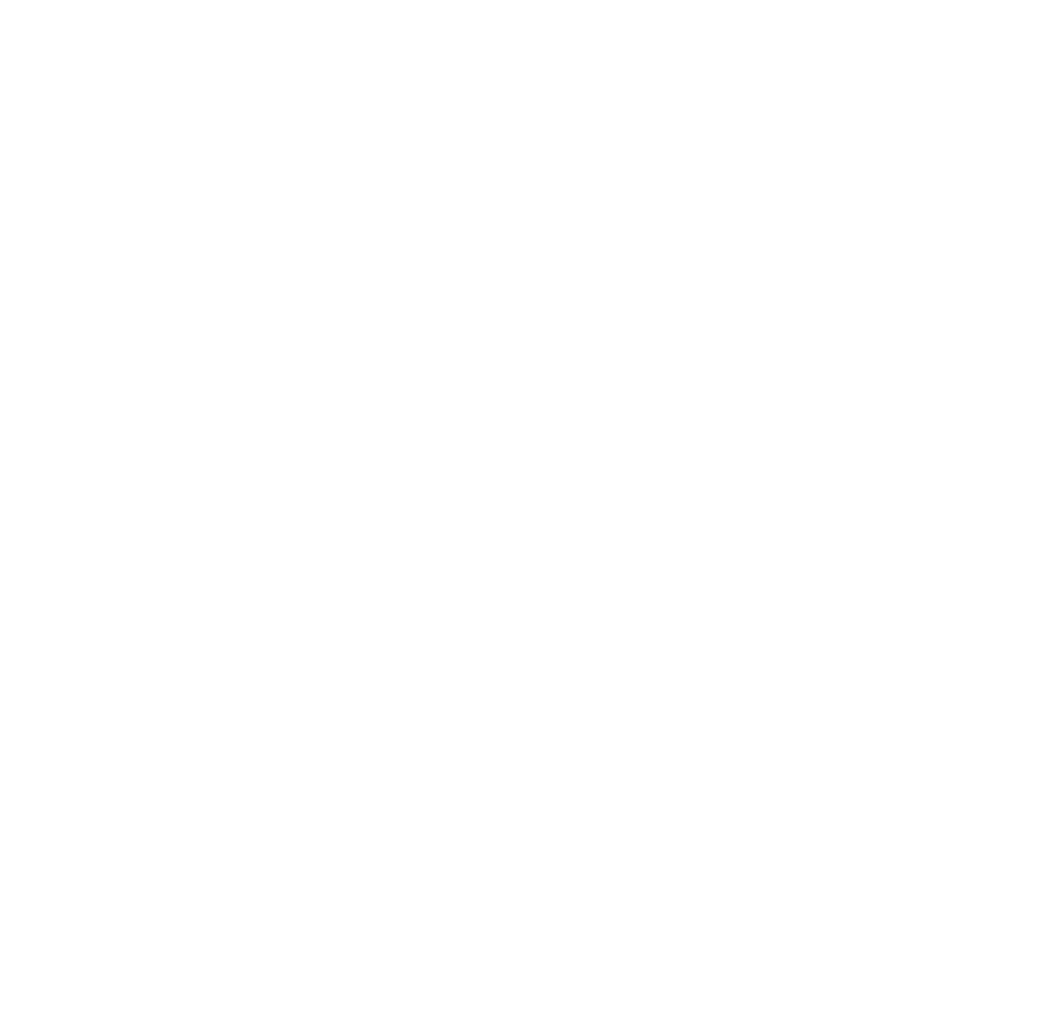 Ministero dell’Istruzione, dell’Università e della RicercaIstituto Comprensivo Statale di Goito (MN)Via D. Alighieri, 49 - 46044 Goito (MN)É: 0376 60151    Codice Univoco ufficio UFZ87Le-mail uffici:  segreteria@icgoito.gov.itmnic805003@istruzione.it  mnic805003@pec.istruzione.itCODICE FISCALE  90011550200 CODICE MECCANOGRAFICO MNIC805003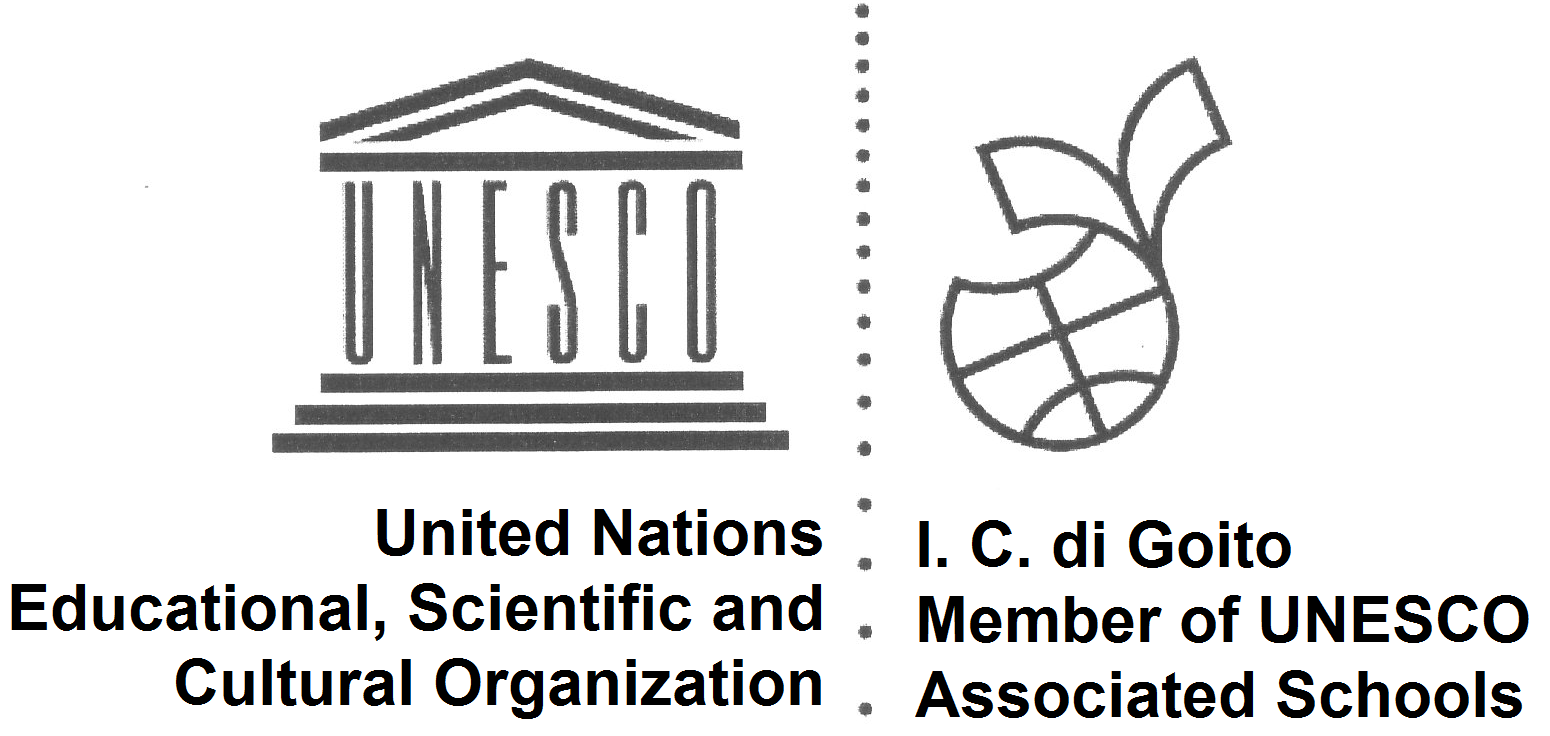 I docenti____________________________Luogo e data____________________________